YEAR 8 HOMEWORK ASSESSMENT TEST 2 – CALCULATOR	EnhancedNAME	_____________________		TEACHER	___________________Area/10Ratio/10Sequences/10Probability/10AreaAreaArea1.FMr Wood's garden is in the shape of a rectangle. Part of the garden is a patio in the shape of a triangle. The rest of the garden is grass. Work out the area of the grass.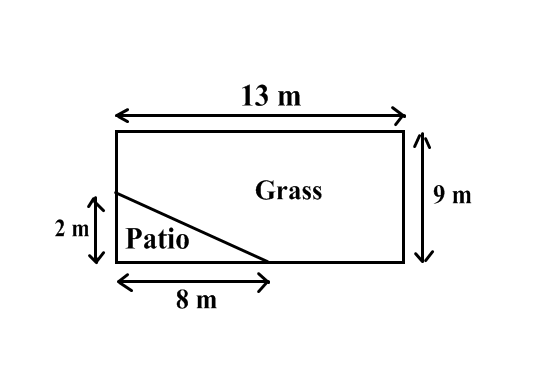 ………………………… cm²Mr Wood's garden is in the shape of a rectangle. Part of the garden is a patio in the shape of a triangle. The rest of the garden is grass. Work out the area of the grass.………………………… cm²Mr Wood's garden is in the shape of a rectangle. Part of the garden is a patio in the shape of a triangle. The rest of the garden is grass. Work out the area of the grass.………………………… cm²  (3)2.SABCD is a trapezium.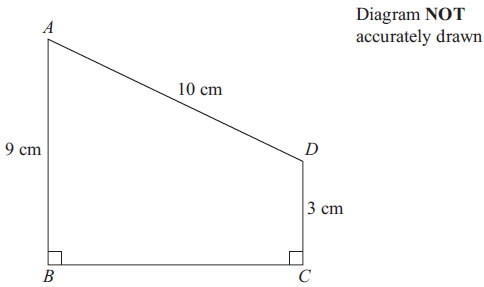 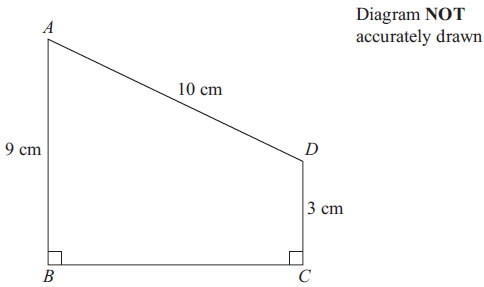 Calculate the area of the trapezium.………………………… cm²ABCD is a trapezium.Calculate the area of the trapezium.………………………… cm²ABCD is a trapezium.Calculate the area of the trapezium.………………………… cm²  (2)3.SHere is a circle.The radius of the circle is 4 cm. Work out the perimeter of the circle.Give your answer correct to 1 decimal place.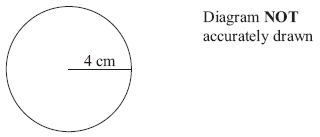  ………………………… cmHere is a circle.The radius of the circle is 4 cm. Work out the perimeter of the circle.Give your answer correct to 1 decimal place. ………………………… cmHere is a circle.The radius of the circle is 4 cm. Work out the perimeter of the circle.Give your answer correct to 1 decimal place. ………………………… cm  (2)4.MThe diagram shows a tile.The tile is in the shape of a semicircle of radius 8 cm. Work out the area of the tile. 
Give your answer correct to one decimal place.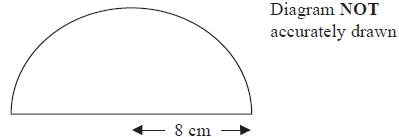  …………………………  cmThe diagram shows a tile.The tile is in the shape of a semicircle of radius 8 cm. Work out the area of the tile. 
Give your answer correct to one decimal place. …………………………  cmThe diagram shows a tile.The tile is in the shape of a semicircle of radius 8 cm. Work out the area of the tile. 
Give your answer correct to one decimal place. …………………………  cm  (3)(10)                                           Ratio                                           Ratio                                           Ratio1.FThe cost of 7 cups is £8.40
Work out the cost of 10 of these cups. £………………………  The cost of 7 cups is £8.40
Work out the cost of 10 of these cups. £………………………  The cost of 7 cups is £8.40
Work out the cost of 10 of these cups. £………………………  (2)2.FA street map has a scale of 1 : 25000.Church Road is 4 cm long on the map.What is the actual length of Church road in kilometres? …………………  kmA street map has a scale of 1 : 25000.Church Road is 4 cm long on the map.What is the actual length of Church road in kilometres? …………………  kmA street map has a scale of 1 : 25000.Church Road is 4 cm long on the map.What is the actual length of Church road in kilometres? …………………  km(2)3.MSoap powder is sold in three sizes of box.2 kg of soap powder costs £1.955 kg of soap powder costs £4.789 kg of soap powder costs £8.23Which size of box is the best value for money?  Explain your answer.Soap powder is sold in three sizes of box.2 kg of soap powder costs £1.955 kg of soap powder costs £4.789 kg of soap powder costs £8.23Which size of box is the best value for money?  Explain your answer.Soap powder is sold in three sizes of box.2 kg of soap powder costs £1.955 kg of soap powder costs £4.789 kg of soap powder costs £8.23Which size of box is the best value for money?  Explain your answer.(3)4.MA student bought a pair of sunglasses in the USA.  He paid $30.50In England, an identical pair of sunglasses costs £26.99The exchange rate is £1 = $1.32In which country were the sunglasses cheaper, and by how much?Show all of your working.A student bought a pair of sunglasses in the USA.  He paid $30.50In England, an identical pair of sunglasses costs £26.99The exchange rate is £1 = $1.32In which country were the sunglasses cheaper, and by how much?Show all of your working.A student bought a pair of sunglasses in the USA.  He paid $30.50In England, an identical pair of sunglasses costs £26.99The exchange rate is £1 = $1.32In which country were the sunglasses cheaper, and by how much?Show all of your working.(3)(10)Sequences  Sequences  Sequences  1.SHere are the first four terms of a number sequence.10		13	16	19a) 	Find the 10th term in this sequence.  …………………………b)  	The number 101 is not a term in this sequence.
      	Explain why.      ...........................................................................................................................................	 ...........................................................................................................................................Here are the first four terms of a number sequence.10		13	16	19a) 	Find the 10th term in this sequence.  …………………………b)  	The number 101 is not a term in this sequence.
      	Explain why.      ...........................................................................................................................................	 ...........................................................................................................................................Here are the first four terms of a number sequence.10		13	16	19a) 	Find the 10th term in this sequence.  …………………………b)  	The number 101 is not a term in this sequence.
      	Explain why.      ...........................................................................................................................................	 ...........................................................................................................................................(1)(1)2.FHere are the first five terms of a number sequence.
40        36        32        28        24
Write an expression, in terms of n, for the nth term of this sequence.       …………………………Here are the first five terms of a number sequence.
40        36        32        28        24
Write an expression, in terms of n, for the nth term of this sequence.       …………………………Here are the first five terms of a number sequence.
40        36        32        28        24
Write an expression, in terms of n, for the nth term of this sequence.       …………………………(2)3.FThe nth term of a different sequence is 3n2 – 2Find the 3rd term of this sequence.…………………………The nth term of a different sequence is 3n2 – 2Find the 3rd term of this sequence.…………………………The nth term of a different sequence is 3n2 – 2Find the 3rd term of this sequence.…………………………(2)4.MHere are the first four terms of a geometric sequence.8	20	50	125	…
a)	Write down the value of the common ratio.                      …………………………b)	Work out the next term in the sequence.                                                                                                    …………………………Here are the first four terms of a geometric sequence.8	20	50	125	…
a)	Write down the value of the common ratio.                      …………………………b)	Work out the next term in the sequence.                                                                                                    …………………………Here are the first four terms of a geometric sequence.8	20	50	125	…
a)	Write down the value of the common ratio.                      …………………………b)	Work out the next term in the sequence.                                                                                                    …………………………  (1)  (1)5.MThis is a  quadratic sequence:			     				4,   10,    18,    28,    40Find the rule for the nth term.…………………………This is a  quadratic sequence:			     				4,   10,    18,    28,    40Find the rule for the nth term.…………………………This is a  quadratic sequence:			     				4,   10,    18,    28,    40Find the rule for the nth term.…………………………  (2)(10)ProbabilityProbabilityProbability1.S1.SA bag contains coloured balls, all equal in size. A ball is selected at random.The probability of choosing a blue ball is .What is the probability of choosing a ball that is not blue.		………  (1)  (1)  (1)2.F2.FThere are 240 pupils in Year 8.  There are 135 males.There are 23 boys who wear glasses.There are 18 girls who wear glasses.Use this information to complete this frequency tree.  (2)  (2)  (2)3.F3.FA computer game selects characters for players to use in a game. The table shows the probabilities of each character being chosen.a)   Complete the missing probability for Evil Ed. b)  Calculate probability that the character will be Clever Chris or Brilliant 	Bert?	                                                                                              …………(1)  (2)(1)  (2)(1)  (2)4.M4.MA coin is thrown twice and the following tree diagram is produced.a)  Complete this tree diagram. Use your tree diagram to calculate b)  the probability of at least one head.					…………  (2)  (2)  (2)  (2)  (2)  (2)TOTALTOTALTOTAL(10)